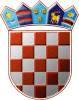 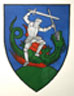         REPUBLIKA HRVATSKA                                                                                                                                                                                                                                                    MEĐIMURSKA ŽUPANIJAOPĆINA SVETI JURAJ NA BREGU                            OPĆINSKO VIJEĆEKLASA:612-01/19-01/04URBROJ:2109/16-03-21-4Pleškovec, 31. ožujka  2021.Temeljem članka 28. Statuta Općine Sveti Juraj na Bregu („Službeni glasnik Međimurske županije“, broj 11/20.), Općinsko vijeće Općine Sveti Juraj na Bregu na svojoj 23. sjednici održanoj dana 31. ožujka 2021. godine, donijelo jeODLUKUo prihvaćanju Izvješća o izvršenju Programa javnih potreba u kulturi na području Općine Sveti Juraj na Bregu u 2020. godiniČlanak 1.Prihvaća se Izvješće o izvršenju Programa javnih potreba u kulturi na području Općine Sveti Juraj na Bregu u 2020. godini.Članak 2.Izvješće o izvršenju Programa javnih potreba u kulturi na području Općine Sveti Juraj na Bregu u 2020. godini prilog je ovoj Odluci i njezin sastavni dio.Članak 3.Ova Odluka stupa na snagu osmog dana od dana objave u „Službenom glasniku Međimurske županije“.                                                                                                             PREDSJEDNIK                                                                                                             Općinskog vijeća                                                                                                            Anđelko Kovačić